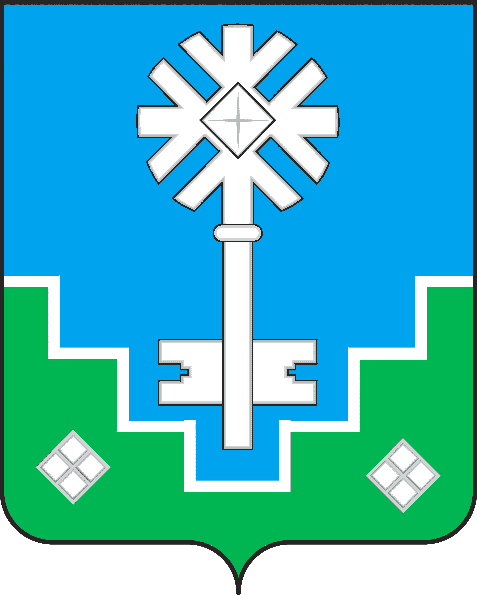 МУНИЦИПАЛЬНОЕ ОБРАЗОВАНИЕ «ГОРОД МИРНЫЙ»МИРНИНСКОГО РАЙОНА РЕСПУБЛИКИ САХА (ЯКУТИЯ)ГОРОДСКОЙ СОВЕТСАХА РЕСПУБЛИКАТЫН МИИРИНЭЙ ОРОЙУОНУН«МИИРИНЭЙ КУОРАТ»  МУНИЦИПАЛЬНАЙ ТЭРИЛЛИИКУОРАТ СЭБИЭТЭРЕШЕНИЕБЫҺААРЫЫ27.11.2015                                                                      				    № III – 32-3 О внесении изменений в Положение об оплате труда работников муниципальных казенных учреждений жилищно-коммунального хозяйства муниципального образования «Город Мирный» Мирнинского района Республики Саха (Якутия), утвержденное решением городского Совета от 29.05.2012  № 44-2  Руководствуясь Федеральным законом от 06.10.2003 № 131-ФЗ               «Об общих принципах организации местного самоуправления в            Российской Федерации», Уставом МО  «Город  Мирный»,  городской Совет РЕШИЛ:Внести с 01 января 2016 года изменения в приложение к Положению об оплате труда работников муниципальных казенных учреждений жилищно-коммунального хозяйства муниципального образования «Город Мирный» Мирнинского района Республики Саха (Якутия), изложив его в новой редакции согласно приложению к настоящему Решению.2. Контроль исполнения настоящего решения возложить на комиссию по бюджету, налоговой политике, землепользованию, собственности (Дегтярев К.Б.).Председатель городского Совета                                                   И.о. Главы  города _______________О.В. Путинцева                              ______________ С.В. КорниловПриложение к решению городского Советаот 27.11.2015 № III – 32-3Наименование должностиНаименование должностиДолжностные окладыРуководители:Руководители:Руководители:ДиректорДиректор30 180Главный инженерГлавный инженер27 655Главный энергетикГлавный энергетик25 384Главный бухгалтерГлавный бухгалтер25 384Главный экономистГлавный экономист25 384Заместитель директора Заместитель директора 25 384Начальник отделаНачальник отдела17 965Заместитель начальника отделаЗаместитель начальника отдела16 503Специалисты:Специалисты:Специалисты:Главный специалист Главный специалист 16 503Ведущий инженер Ведущий инженер 14 889Юрист-специалист по кадрамЮрист-специалист по кадрам14 889Экономист Экономист 14 889Служащие:Служащие:Служащие:СекретарьСекретарь8 731Рабочие:Рабочие:Рабочие:Водитель автомобиля с категорией «Д»Водитель автомобиля с категорией «Д»12 062Водитель автомобиляВодитель автомобиля10 852Уборщик производственных и служебных помещенийУборщик производственных и служебных помещений5 905____________